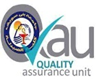 استمارة تقييم الورقة الامتحانيةالقسم :اسم المقرر:                                                              كود المقرر:الفرقة/ المستوى:                                                      العام الدراسى:القائم بالتدريس:رئيس القسم:عضو لجنة تقييم الامتحانات:التاريخ:عناصر التقييمعناصر التقييممستوفىغير مستوفىملاحظاتاولاً: من حيث الشكلاولاً: من حيث الشكلمستوفىغير مستوفىملاحظاتالبيانات الاساسية للامتحان مستوفاة ( شعار الجامعة-اسم الكلية-اسم القسم- اسم المقرر-كود المقرر-الفرقة- زمن الامتحان- التاريخ-العام الدراسى-ترتيب الاسئلة-عدد اوراق الامتحان-عبارة الانتهاء- اسماء الممتحنين)ورقة الامتحان مكتوبة على الكمبيوتر بخط واضحورقة الامتحان مطبوعة طباعة جيدة ومقروءة بوضوحورقة الامتحان خالية من الاخطاء المطبعية او اللغويةتحدد الورقة الامتحانية عدد صفحات الاختبار ( اذا كان اكثر من ورقة)الدرجات موزعة بوضوح بجانب كل سؤال رئيسى وايضاً بجانب كل جزء من اجزاء السؤالثانياً: من حيث المضمونثانياً: من حيث المضمونورقة الامتحان مكتوبة بلغة سهلة واضحة ولاتحتمل اللبس او الغموضمراعاة الصحة اللغوية فى صياغة الاسئلةاتساق لغة الامتحان مع لغة التدريسعدد اسئلة الامتحان مناسب للوقت المخصصتتدرج مستويات اسئلة الامتحان من السهل الى الصعبشمولية ورقة الامتحان لمحتوى المقرر طبقا لتوصيف المقررمراعاة الاهمية النسبية لكل موضوع فى توزيع درجات الامتحانالامتحان يقيس نواتج التعلم المستهدفة ILOS))الامتحان يغطى المستويات المعرفية المختلفةتتضمن الورقة الامتحانية اسئلة موضوعية ومقاليةتتنوع الاسئلة الموضوعية بين الاختيار من متعدد والصواب والخطا والمزاوجةتجنب تكرار والتداخل بين الاسئلةيشتمل الامتحان على سؤال او اكثر للطالب المتميز ملاحظات اخرى: ملاحظات اخرى: ملاحظات اخرى: ملاحظات اخرى: ملاحظات اخرى: